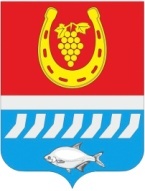 администрациЯ Цимлянского районаПОСТАНОВЛЕНИЕ__.__.2022                                                №                                               г. ЦимлянскНа основании письма от 07.07.2022 № 18/2624 Министерства цифрового развития, информационных технологий и связи Ростовской области, в целях приведения нормативных правовых актов Администрации Цимлянского района в соответствие с действующим законодательством, Администрация Цимлянского районаПОСТАНОВЛЯЕТ:Внести в постановление Администрации Цимлянского района от 07.02.2018 № 54 «Об утверждении административного регламента Администрации Цимлянского района по предоставлению муниципальной услуги «Утверждение схемы расположения земельного участка на кадастровом плане территории» изменения, согласно приложению к настоящему постановлению.2. Контроль за выполнением постановления возложить на первого заместителя главы Администрации Цимлянского района Ночевкину Е.Н.Глава АдминистрацииЦимлянского района                                                                        В.В. СветличныйПостановление вноситотдел имущественных иземельных отношений Администрации районаПриложение к постановлению Администрации Цимлянского района от__09.2022 №__Изменения,вносимые в постановление Администрации Цимлянского района от 07.02.2018 № 54 «Об утверждении административного регламента Администрации Цимлянского района по предоставлению муниципальной услуги «Утверждение схемы расположения земельного участка на кадастровом плане территории»1. Изложить наименование муниципальной услуги в названии и по тексту постановления в следующей редакции: «Утверждение схемы расположения земельного участка или земельных участков на кадастровом плане территории».2. В приложении к постановлению пункт 4 раздела II изложить в следующей редакции:«4.1. Срок предоставления муниципальной услуги составляет не более 14 дней, в случае образования земельного участка путем раздела или объединения земельного участка (Постановление Правительства РФ от 09.04.2022 № 629 «Об особенностях регулирования земельных отношений в Российской Федерации в 2022 году»).4.2. Срок предоставления услуги в электронном виде начинается с момента приема и регистрации Администрацией электронных документов, необходимых для предоставления услуги.».3. В приложении к постановлению пункт 6 раздела II изложить в следующей редакции:«6. Исчерпывающий перечень документов, необходимых в соответствии с законодательными или иными нормативными правовыми актами для предоставления муниципальной услуги, способы их получения заявителями, в том числе в электронной форме, и порядок их представления.6.1. Документы, необходимые для предоставления муниципальной услуги в случае образования земельного участка путем раздела или объединения земельного участка:6.1.1 Заявление (в соответствии с Земельным кодексом (ч. 7, ст. 11.4) (оригинал).6.1.2. Документ, удостоверяющий личность заявителя или представителя заявителя (копия при предъявлении оригинала либо копия, заверенная в установленном порядке):- паспорт гражданина Российской Федерации, удостоверяющий личность гражданина Российской Федерации на территории Российской Федерации (для граждан Российской Федерации);- временное удостоверение личности (для граждан Российской Федерации);- паспорт гражданина иностранного государства, легализованный на территории Российской Федерации (для иностранных граждан);- разрешение на временное проживание (для лиц без гражданства);- вид на жительство (для лиц без гражданства);- удостоверение беженца в Российской Федерации (для беженцев);- свидетельство о рассмотрении ходатайства о признании беженцем на территории Российской Федерации (для беженцев);- свидетельство о предоставлении временного убежища на территории Российской Федерации.6.1.3. Документ, удостоверяющий права (полномочия) представителя физического или юридического лица, если с заявлением обращается представитель заявителя (копия при предъявлении оригинала):а) для представителей физического лица:- доверенность на представление интересов заявителя, оформленная в установленном законом порядке;- свидетельство о рождении (запрашивается в рамках межведомственного взаимодействия);- свидетельство об усыновлении;- акт органа опеки и попечительства о назначении опекуна или попечителя.б) для представителей юридического лица: - доверенность на представление интересов заявителя, оформленная в установленном законом порядке;- определение арбитражного суда о введении внешнего управления и назначении внешнего управляющего (для организации, в отношении которой введена процедура внешнего управления).6.1.4. Подготовленная заявителем схема расположения земельного участка или земельных участков на кадастровом плане территории, которые предлагается образовать и (или) изменить.6.1.5. Правоустанавливающие и (или) правоудостоверяющие документы на исходный земельный участок, если права на него не зарегистрированы в  ЕГРН (копия при предъявлении оригинала):- свидетельство о праве собственности на землю (выданное земельным комитетом, исполнительным комитетом Совета народных депутатов);- государственный акт о праве пожизненного наследуемого владения земельным участком (праве постоянного (бессрочного) пользования земельным участком), (выданный исполнительным комитетом Совета народных депутатов);- договор на передачу земельного участка в постоянное (бессрочное) пользование (выданный исполнительным комитетом Совета народных депутатов);- свидетельство о пожизненном наследуемом владении земельным участком (выданное исполнительным комитетом Совета народных депутатов);- свидетельство о праве бессрочного (постоянного) пользования землей (выданное земельным комитетом, исполнительным комитетом Совета народных депутатов);- договор аренды земельного участка (выданный органом местного самоуправления или заключенный между гражданами и (или) юридическими лицами);- договор купли-продажи (выданный органом местного самоуправления или заключенный между гражданами и (или) организациями);- договор мены (заключенный между гражданами и (или) юридическими лицами);- договор дарения (заключенный между гражданами и (или) юридическими лицами);- договор о переуступке прав (заключенный между гражданами и (или) юридическими лицами);- типовой договор о предоставлении в бессрочное пользование земельного участка под строительство индивидуального жилого дома (выданное органом местного самоуправления, исполнительным комитетом Совета народных депутатов);- решение суда.6.1.6. Выписка из ЕГРН об объекте недвижимости (о земельном участке) (в случае, если права на земельный участок зарегистрированы в ЕГРН) запрашивается в рамках межведомственного взаимодействия.6.1.7. Согласие землепользователей, землевладельцев, арендаторов, (в случае если исходный земельный участок предоставлен третьим лицам), залогодержателей (в случае если права собственности на такой земельный участок обременены залогом) исходных земельных участков (оригинал). Согласие не требуется в следующих случаях:- образование земельных участков из земельных участков, предоставленных государственным или муниципальным унитарным предприятиям, государственным или муниципальным учреждениям;- образование земельных участков на основании решения суда.6.1.8. Выписка из ЕГРЮЛ (при обращении юридического лица).6.1.9. Выписка из ЕГРИП (при обращении индивидуального предпринимателя).6.2. Перечень документов, которые заявитель вправе представить по собственной инициативе, так как они подлежат представлению в рамках межведомственного информационного взаимодействия:- выписки из ЕГРН об объекте недвижимости (об испрашиваемом земельном участке);- выписки из ЕГРН об объекте недвижимости (о здании и (или) сооружении, расположенном(ых) на испрашиваемом земельном участке);- выписки из ЕГРЮЛ о юридическом лице, являющемся заявителем;- выписки из ЕГРИП об индивидуальном предпринимателе, являющемся заявителем.6.2.1. Заявление (запрос) и необходимые документы могут быть представлены в Администрацию следующими способами:- посредством обращения в Администрацию;- через МФЦ;- посредством ЕПГУ.Прием заявления о предоставлении муниципальной услуги в МФЦ осуществляется с учетом принципа экстерриториальности, в соответствии с которым заявитель вправе выбрать для обращения за получением услуги МФЦ, расположенный на территории Ростовской области, независимо от места его регистрации на территории Ростовской области, в том числе в качестве субъекта предпринимательской деятельности, места расположения на территории Ростовской области объектов недвижимости.6.3. В случае если подача документов происходит посредством ЕПГУ, официального сайта Администрации дополнительная подача таких документов в какой-либо иной форме не требуется.».Управляющий делами                                                                                А.В. КуликО внесении изменений в постановление Администрации Цимлянского района от 07.02.2018 № 54 «Об утверждении административного регламента Администрации Цимлянского района по предоставлению муниципальной услуги «Утверждение схемы расположения земельного участка на кадастровом плане территории»